1.	Общие положения.1.1.	Положение о языке (языках) образования (далее по тексту – Положение) разработано в соответствии со ст. 14 Федерального закона от 29.12.2012 № 273-ФЗ «Об образовании в Российской Федерации», Уставом Муниципального бюджетного дошкольного образовательного учреждения «Детский сад №  35» присмотра и оздоровления.1.2.	Настоящее Положение определяет язык образования в Муниципальном бюджетном дошкольном образовательном учреждении «Детский сад № 35» присмотра и оздоровления (далее по тексту – Учреждение).    1.3.	Срок действия настоящего Положения не ограничен. Данное Положение действует до принятия нового.    2.	Язык (языки) образования   при осуществлении образовательной деятельности.2.1.	В Учреждении гарантируется получение образования на государственном языке Российской Федерации.  2.2.	Образовательная деятельность в Учреждении осуществляется на государственном языке Российской Федерации – на русском языке.  2.3.	Образовательная деятельность на русском языке осуществляется Учреждением в соответствии с реализуемой основной образовательной программой дошкольного образования.  2.4.	Освоение воспитанниками основ русского языка (в том числе основ грамоты русского языка) осуществляется в соответствии с федеральным государственным образовательным стандартом дошкольного образования.  2.5. При приеме воспитанников (в порядке приема на обучение и перевода на обучение по образовательным программам дошкольного образования) выбор языка образования, родного языка из числа языков народов Российской Федерации, в том числе русского языка как родного языка, осуществляется по заявлениям родителей (законных представителей) воспитанников. В заявлениях о приеме в образовательную организацию, в порядке перевода,  родители (законные представители) ребенка фиксируется выбор языка.3.	Заключительные положения.3.1.	Учреждение обеспечивает открытость и доступность информации о языке (языках) образования путём размещения настоящего Положения на официальном сайте.  3.2.	Изменения в настоящее Положение могут вноситься в порядке, определенном действующим законодательством и Уставом Учреждения.  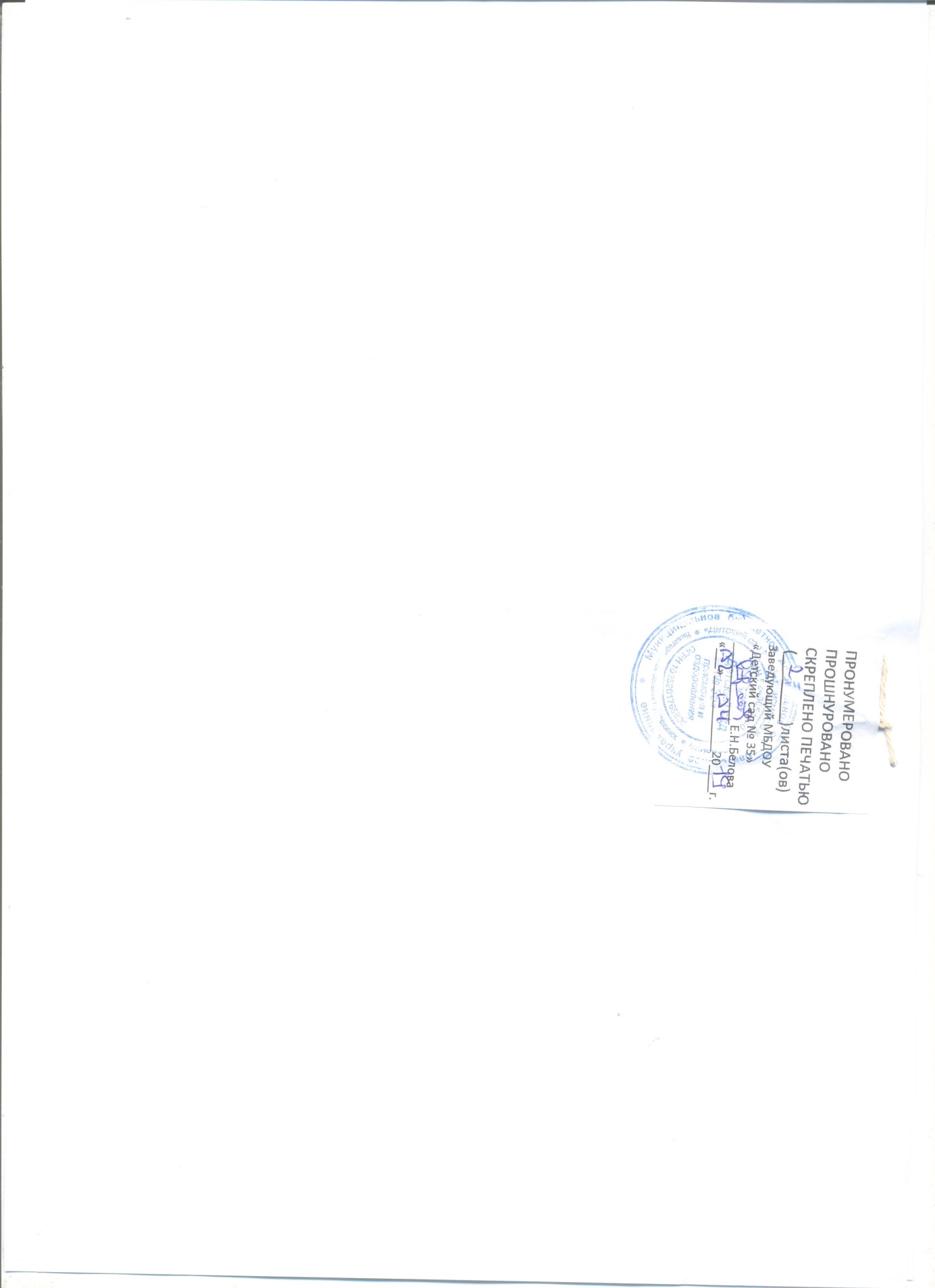 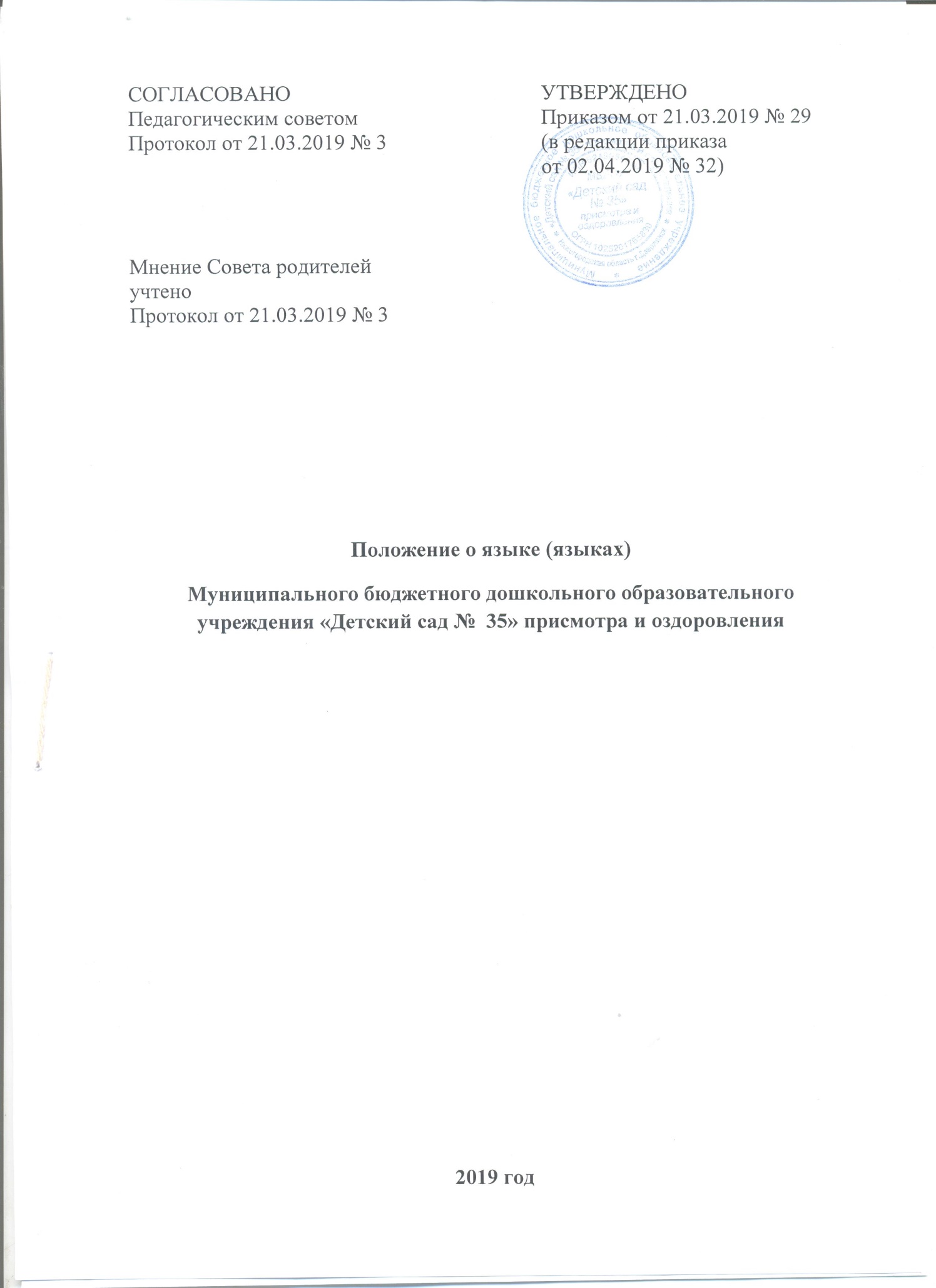 